Gemeinde Oberderdingen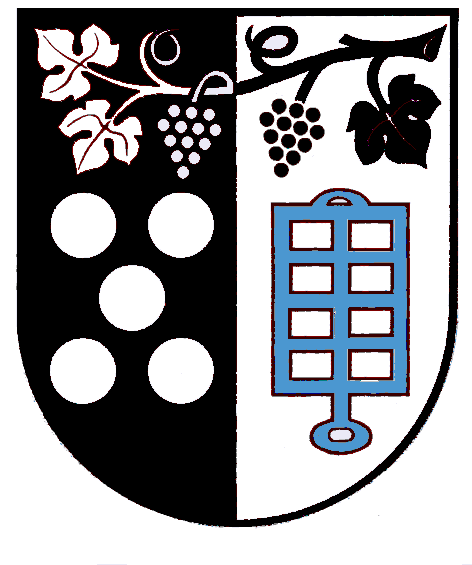 Landkreis KarlsruheBeschränkte Ausschreibung nach VOBDie Gemeinde Oberderdingen, 75038 Oberderdingen schreibt auf der Grundlage der VOB nachfolgend aufgeführte Aufgaben beschränkt aus:Bauvorhaben: 	Erweiterung Gemeindekindergarten Flehingen in der Samuel-Friedrich-Sauter-Straße:KlempnerarbeitenBodenbelagsarbeitenEstricharbeitenHolzbau- und DachabdichtungsarbeitenHolzfenster- und RollladenarbeitenInformationen zur beschränkten Ausschreibung erhalten Sie beim Bauamt (Tel. 07045/43–400) der Gemeinde Oberderdingen, Amthof 13, 75038 Oberderdingen.			Gemeinde Oberderdingen			gez. Nowitzki, Bürgermeister